Formularz zgłoszenia w przeglądzie kulinarnymKół Gospodyń Wiejskich i organizacji pozarządowych w ramach operacji pn.: „Projekt Ekologiczny i Kulturalny”ZGODA NA PRZETWARZANIE DANYCH ORAZ REJESTROWANIE I WYKORZYSTANIE WIZERUNKUOświadczam, że wyrażam / nie wyrażam zgodę/y na przetwarzanie moich danych osobowych, wyrażam / nie wyrażam zgodę/y rejestrowanie mojego wizerunku podczas Przeglądu Kulinarnego Kół Gospodyń Wiejskich i organizacji pozarządowych w ramach operacji pn.: „Projekt ekologiczny i kulturalny” oraz wykorzystanie tego wizerunku poprzez umieszczanie zdjęć, filmów na stronach internetowych oraz w materiałach promocyjnych Lokalnej Grupy Działania „Podkowa” i Stowarzyszenia „Lokalna Grupa Działania – Przymierze Jeziorsko”.INFORMACJA DOTYCZĄCA ZASAD I POTRZEB GROMADZENIE I PRZETWARZANIA DANYCH OSOBOWYCHZgodnie z art. 13 ust. 1 i 2 Ogólnego Rozporządzenia o Ochronie Danych Osobowych z dnia 27 kwietnia 2016 r. (dalej Rozporządzenie) informujemy, że Administratorami Pana/Pani danych osobowych jest Lokalna Grupa Działania „Podkowa” Czechy 142, 98-220 Zduńska Wola i Stowarzyszenie „Lokalna Grupa Działania – Przymierze Jeziorsko” z siedzibą w Warcie, ul. T. Kościuszki 9/11, 98-290 Warta. Pana/Pani dane osobowe będą przetwarzana przez okres niezbędny do realizacji wskazanego celu przetwarzania. Odbiorcami danych będą: Urząd Marszałkowski Województwa Łódzkiego, oraz podmioty upoważnione do odbioru danych osobowych na podstawie odpowiednich przepisów prawa. W związku z przetwarzaniem przez Administratora danych osobowych przysługuje Panu/Pani prawo dostępu do treści danych, ich uzupełniania, sprostowania w razie stwierdzenie, że dane te są niekompletne, nieaktualne lub nieprawdziwe. W przypadku, w którym przetwarzanie Twoich danych odbywa się na podstawie zgody (tj. art. 6 ust. 1 lit. a Rozporządzenia), przysługuje Panu/Pani prawo do cofnięcia jej w dowolnym momencie, bez wpływu na zgodność z prawem przetwarzania, którego dokonano na podstawie zgody przed jej cofnięciem.………………………………………………………………………………………………………………………..Data i czytelny podpis Uczestnika PrzegląduPełna nazwa KGW / organizacji pozarządowejIlość członków KGW / organizacji pozarządowejImię i nazwiskoPrzewodniczącej / PrezesaTelefonE- mailNr w rejestrze ARiMRData zarejestrowania w ARiMRNr w rejestrze KRSData zarejestrowania w KRSAdres KGW / organizacji pozarządowejAdres korespondencyjnyKategoria przygotowywanej potrawy: zupa                   II danie                   zimna płyta/przystawka                ciasto/deser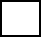 Krótki opis KGW / organizacji pozarządowej (minimum 150 wyrazów) W opisie należy uwzględnić krótki rys historyczny oraz dokonania Koła.Nazwa oraz krótki opis zgłaszanego dania W opisie można uwzględnić jaki związek z regionalną kulturą i tradycją ma to danie orazjakie produkty lokalne zostały wykorzystane do przyrządzenia daniaPrzepis na danie